BANCAS DE DEFESA DOS TRABALHOS DE CONCLUSÃO DE CURSO 2016/2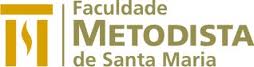 CURSO DE EDUCAÇÃO FÍSICATRABALHO DE CONCLUSÃO DE CURSOAcadêmicoBEATRIZ fonseca ISAIATítulo“Motivação e permanência de bailarinos no projeto social Dançando para Educar”Prof. Orient.CATI RECKELBERG AZAMBUJAProf. BancaAlline brum Fernandez / daniele de borba assunção santiagoData / hora16/11  16:30Sala C016AcadêmicoCINTIA arend pozzatti milesiTítulo“Avaliação da insatisfação com a imagem corporal em mulheres praticantes de musculação de uma academia de Santa Maria-RS”Prof. Orient.GABRIEL ivan PRANKEProf. Bancadaniele de borba assunção santiago / Tatiana valéria TrevisanData / hora16/11  14:15Sala C012AcadêmicoDANIELE dos santos silvaTítulo“Motivação e manutenção da prática de Pilates em idosos”Prof. Orient.GABRIEL ivan PRANKEProf. Bancaalline brum fernandez / jean pierre ávilaData / hora16/11  13:30Sala C012AcadêmicoDIANE ANDREA KLEINTítulo“Relação entre os níveis de flexibilidade e o desempenho esportivo de atletas de futsal de categorias de base”Prof. Orient.CATI reckelberg AZAMBUJAProf. BancaJuliana correa Soares / GABRIEL ivan PRANKEData / hora 17/11  15:45Sala C016AcadêmicoDIULIANA TAVARES da silvaTítulo“Perfil dos lutadores de Muay Thai”Prof. Orient.CATI reckelberg AZAMBUJAProf. BancaIvana maria lamberti Miotti / jean pierre ávilaData / hora16/11  14:15Sala C016AcadêmicoFabiana Nunes almeidaTítulo"Associação entre estados emocionais negativos e o nivel de atividade física em universitários"Prof. Orient.JULIANA correa SOARESProf. BancaCati reckelberg Azambuja / Tatiana valéria TrevisanData / hora17/11  14:15Sala C016AcadêmicoFabio Marinho FreireTítulo"Correlação entre a flexibilidade e intensidade da dor lombar em tripulantes de helicóptero"Prof. Orient.JULIANA correa SOARESProf. BancaAlline brum Fernandez / cati reckelberg azambujaData / hora17/11  11:15Sala C016AcadêmicoFilipe Lescano dos Santos Título"Nível de estresse e ansiedade na pré-competição em dançarinos da categoria adulta de danças tradicionais gaúchas"Prof. Orient.JULIANA correa SOARESProf. BancaIvana maria lamberti Miotti / Alline brum FernandezData/ hora16/11  15:45Sala C012AcadêmicoFRANCIELLE  bezerra buenoTítulo“Nível de flexibilidade em jogadores juniores de futebol de campo”Prof. Orient.GABRIEL ivan PRANKEProf. Bancacati reckelberg azambuja / JULIANA correa SOARESData / hora17/11  16:30Sala C016AcadêmicoGIULIANO fogiatto KOLBE Título“Efeito agudo de diferentes protocolos de alongamento estático sobre uma série máxima de musculação em atletas de futsal feminino”Prof. Orient.GABRIEL ivan PRANKEProf. Bancasilmar zanon / evandro dotto diasData/ hora17/11  14:15Sala C012AcadêmicoJULIO CESAR soares DIASTítulo“Estilo de vida e níveis de ansiedade de laçadores de rodeios competidores em Santa Maria-RS”Prof. Orient.CATI reckelberg AZAMBUJAProf. BancaDaniele de borba a. Santiago / Flavio antonio s. PereiraData / hora16/11  15:45Sala C016AcadêmicoLucas rodrigues Ruas Título"Controle postural de gestantes fisicamente ativas e inativas"Prof. Orient.JULIANA correa SOARESProf. BancaGabriel ivan Pranke / Tatiana valéria TrevisanData / hora17/11  15:00Sala C016AcadêmicoPablo Moraes Vargas Título"Nível de atividade física e qualidade de vida dos técnicos em próteses dentárias"Prof. Orient.JULIANA correa SOARESProf. BancaFlavio antonio setembrino Pereira / evandro dotto diasData / hora16/11  16:30Sala C012AcadêmicoPLAUTO MOURA ALVESTítulo“Avaliação da condição física e social das crianças e adolescentes participantes do Projeto Força no Esporte na Base Aérea de Santa Maria-RS”Prof. Orient.CATI reckelberg AZAMBUJAProf. BancaTatiana valéria Trevisan / Ivana maria lamberti MiottiData / hora16/11  15:00Sala C016AcadêmicoRafael Schvarcz adolfoTítulo"Qualidade de vida em mulheres praticantes de dança aeróbica"Prof. Orient.JULIANA correa SOARESProf. BancaAlline brum Fernandez / Flavio antonio setembrino PereiraData / hora16/11  15:00Sala C012AcadêmicoTAÍS fernandes AMARALTítulo“Perfil dos egressos do Curso de Bacharelado em Educação Física da FAMES entre os anos de 2008 e 2015”Prof. Orient.CATI reckelberg AZAMBUJAProf. BancaTatiana valéria Trevisan / marcos wesley da silvaData / hora16/11  13:30Sala C016AcadêmicoTHIAGO SALDANHA DALCOLTítulo“Comparação do aumento de força entre atletas de Jiu Jitsu após treinamento no levantamento terra convencional”Prof. Orient.CATI reckelberg AZAMBUJAProf. BancaSilmar Zanon / Gabriel ivan PrankeData / hora17/11  13:30Sala C016